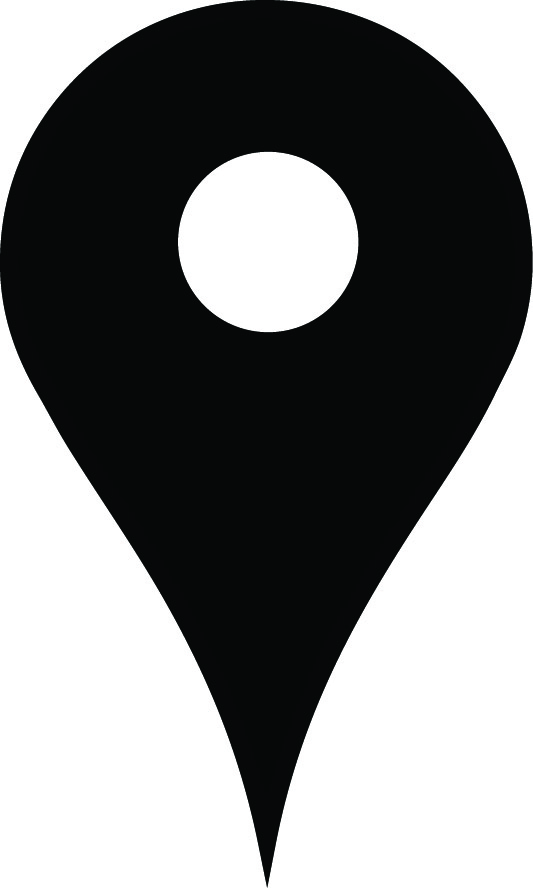 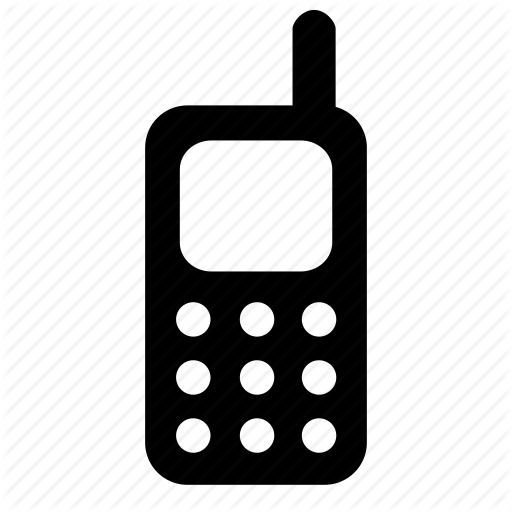 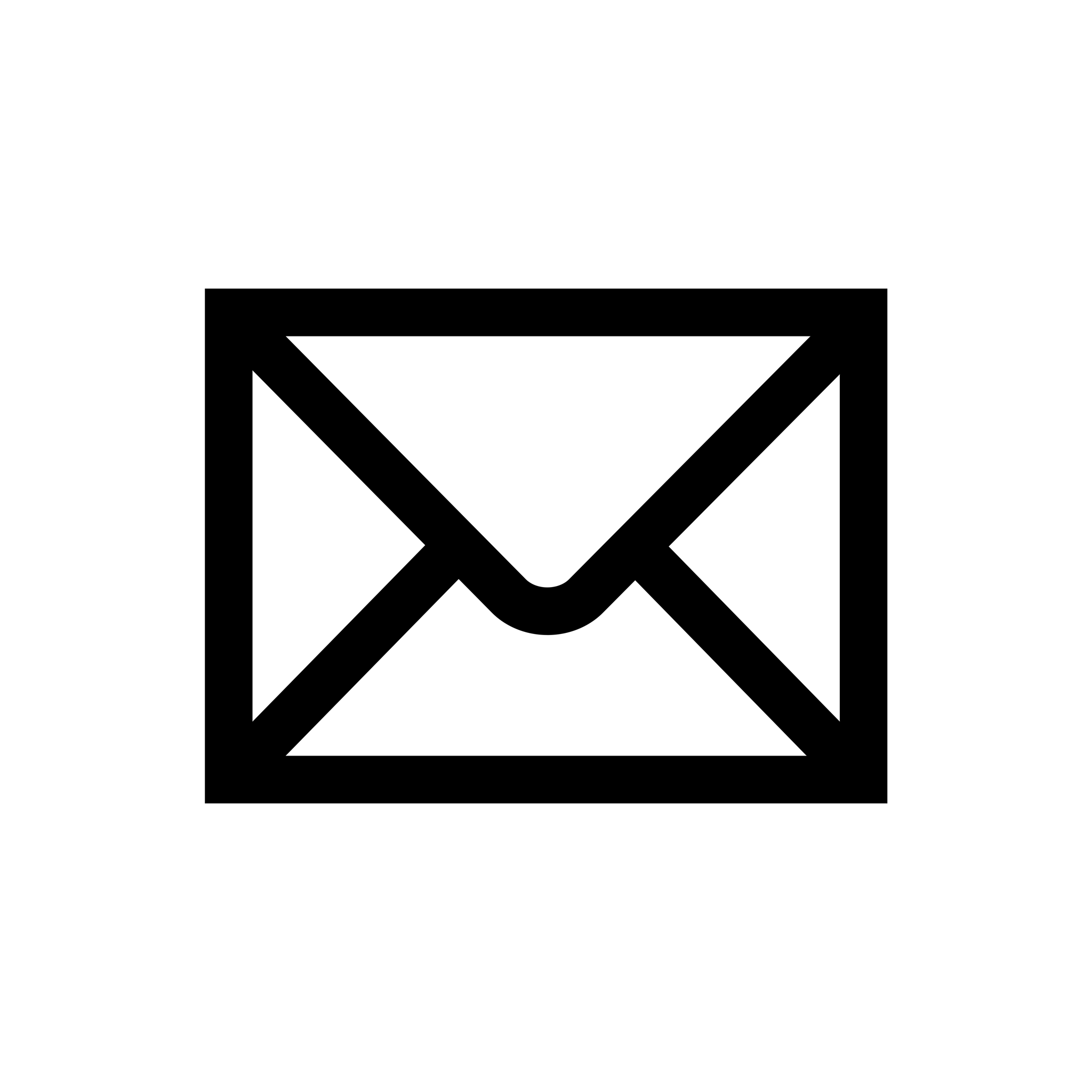 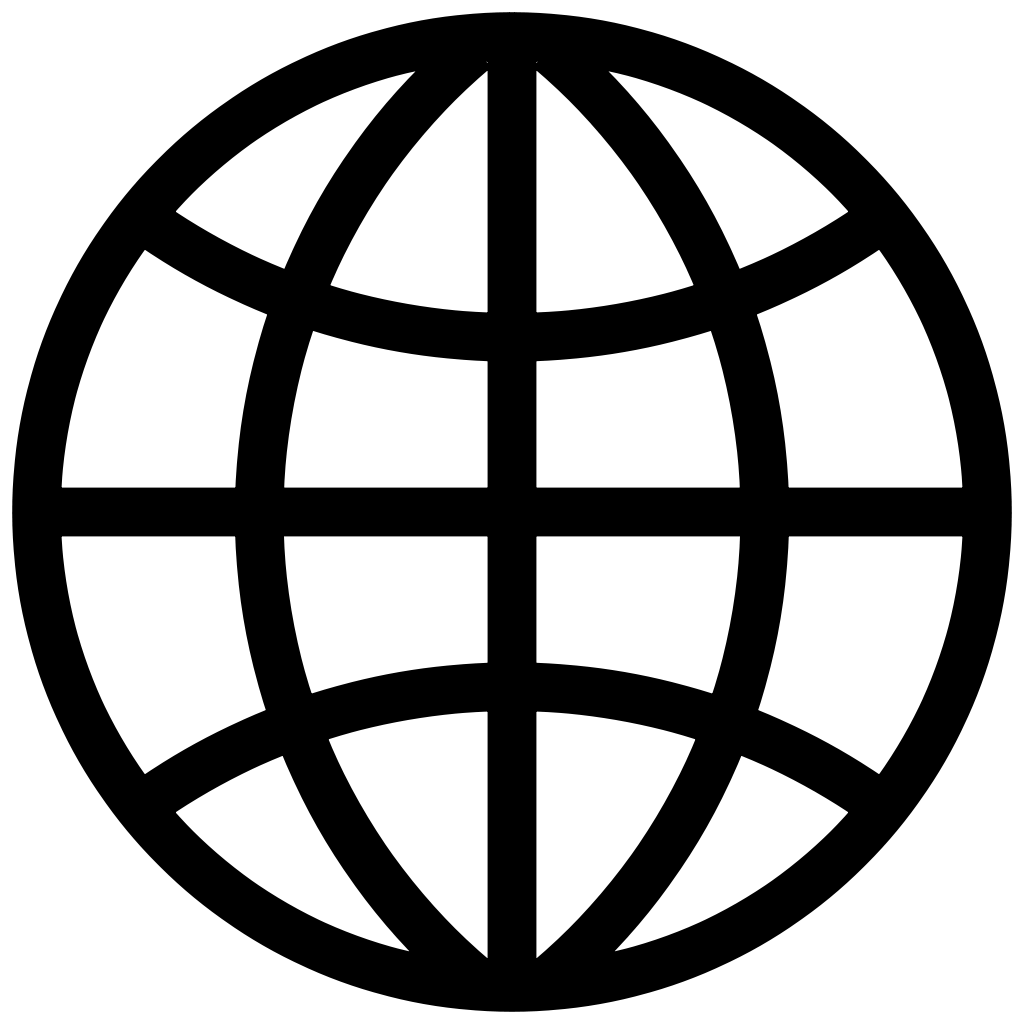 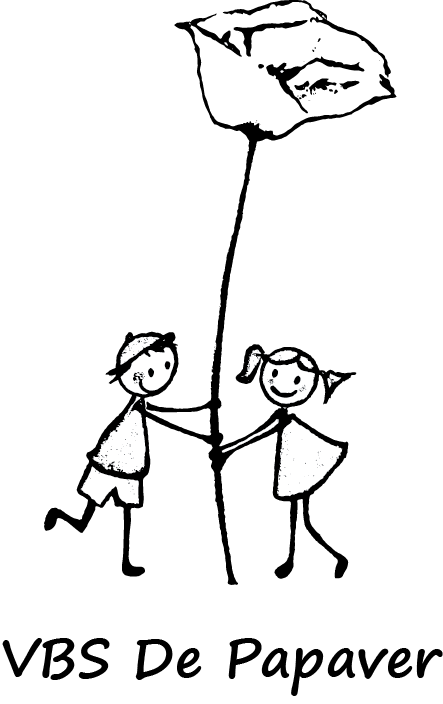 Beste ouders,In het kader van het thema ‘beroepen’ doen we enkele uitstappen. Op dinsdag 15/1 nemen we een kijkje achter de schermen bij Billies broodje. Op vrijdag 18/1 gaan we op bezoek bij kiné Coppé. Dinsdag 22/1 bezoeken we de watertoren in Eeklo. Ook tijdens de laatste week van januari staan er nog enkele leuke uitstappen op de planning. Op dinsdag 29/1 gaan we naar het Warmhof en op donderdag 31/1 worden we bij de McDonald’s verwacht.Voor de uitstap op 22/1 ben ik nog op zoek naar bereidwillige ouders die kunnen instaan voor de terugrit naar school.  Mag ik u vriendelijk vragen om uw kind op 18/1, 29/1 en 31/1 januari met de fiets, een fietshelm en een fluohesje naar school te sturen?Alvast bedankt voor uw medewerking!Juf Anne-SophieSamenvatting:Ik, (groot) ouder van ………………………………………………………………………………………. ben bereid om op 22/1 om 15 uur in te staan voor het vervoer van de Watertoren naar school.                                                            Ik kan ... kinderen vervoeren in mijn auto. Datum:Bestemming:Transportmiddel:Dinsdag 15 januariBillies broodje Te voetVrijdag 18 januariKiné CoppéFietsDinsdag 22 januariWatertoren AutoDinsdag 29 januariWarmhofFietsDonderdag  31 januariMcDonald’sFiets